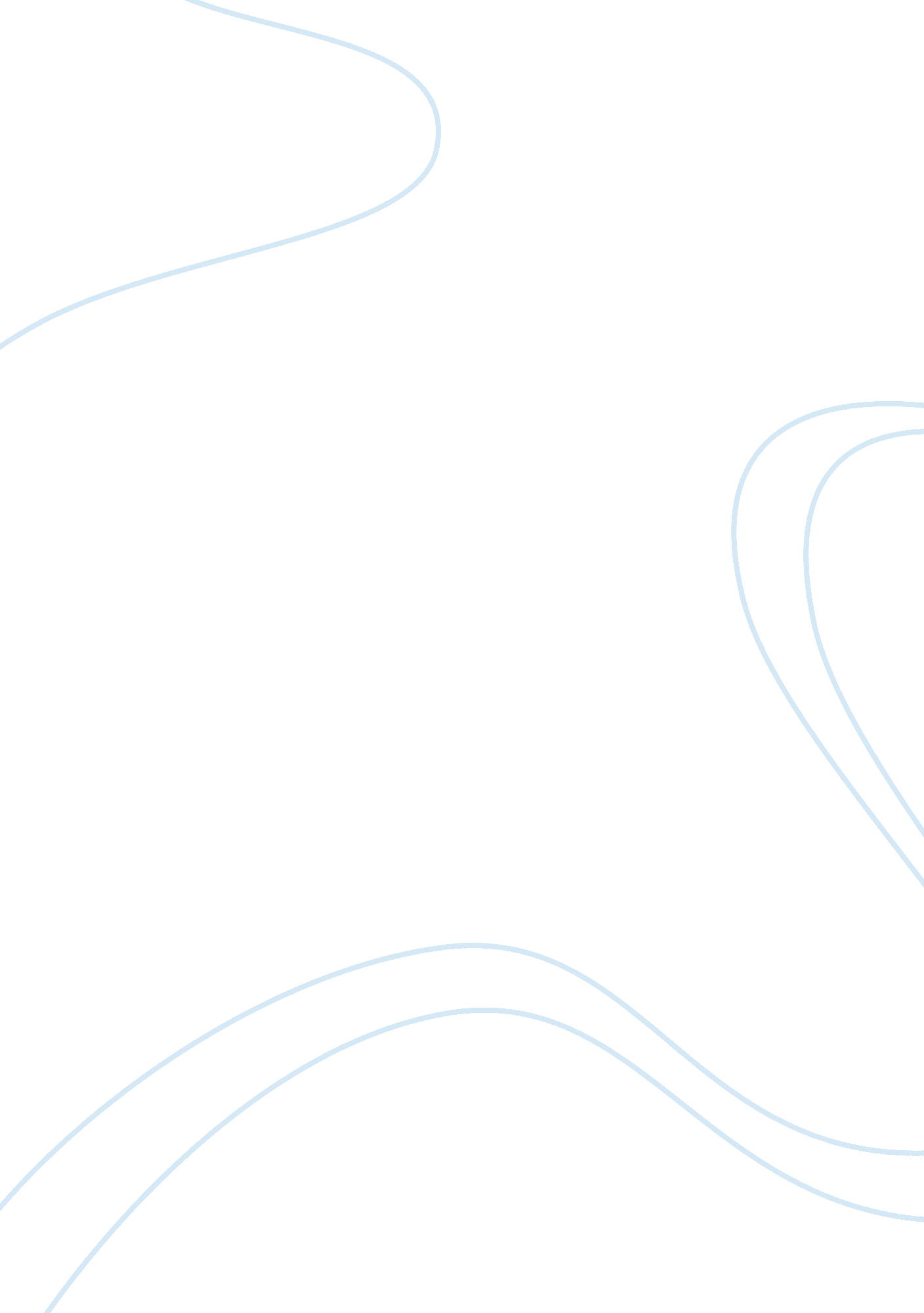 Miss furr and miss skeene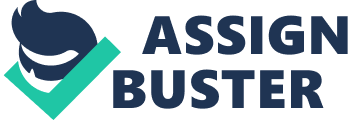 “ Miss Furr and Miss Skeene” The study of creative works by way of exploiting diverse writing skills has contributed to the field of art becoming more fascinating, although, to some extent, mechanical and mystifying. The literal skills employed, in quite a number of cases, are in allegorical fashion in order to obscure the profound connotation of the inventive piece and reactions of the artist. Numerous artists have brought into the play the usage of such literal skills. These techniques are frequently seen in the modern day artistic works. Nevertheless, quite a good number of booklovers are exposed to complications in understanding these masterpieces. This has brought a lot of insights to the extent to which artists may explore in order to pass their ideas and themes to the rest of the society. In addition, the question on the importance of such literal styles to the rest of the people has also come up. To disentangle these, the social nature of humans play a key part since it defines life factors such as contentment, indulgence and thinking. With reference to the artistic skills used to express an artist’s beliefs, the story of “ Miss Furr and Miss Skeene” by Gertrude Stein, highlights the triviality and intrigues associated with artists. The narration of “ Miss Furr and Miss Skeene” previously published in nineteen ninety two, revolves around two women who used to co-habit. This masterpiece involves the utilization of lopsided language and conventional approach to modern-day writing. The irrational reiteration of sentences in this narration puts importance on the two personalities’, Georgine Skeene and Helen Furr, connection (Stein 176). It is this verbatim elegance, replication of words, which shapes the derivation of the writer’s literal tactic. The duplication of words outlines the base of Stein’s literal tool. Repetition in this narration inclines to reveal the oblique resolutions. This is because it is useful in disengaging the approved sentiments to contraptions that are artless so as to be perceived in a different way. The sensible replication of the expression “ gay” in Stein’s composition brings out the complications in comprehending the main significance of this narration. Stein tries to decipher the notion and distraction of opinion into an endless structure. At the same time, she presents her sentiments from varying platforms instantaneously. Repetition as a literal device is vital in underlining a given theory that the artiste anticipates to share with the rest of the society. With regard to Stein’s piece of work, the reiteration of the expression “ gay” appears to be the essential insight as it gives ideas on the reflections and opinions of Stein (Stein 301). The repetitiveness generates an obstacle in the acknowledgement of the narration because readers acquire varying ideas about the author’s subject. Additionally, the obscuring of the story by using “ gay” reiterations makes it unexciting. The implication of “ gay” attracts further questioning as it has several meanings. In the contemporary society, the expression “ gay” refers to homosexuals. Nonetheless, in Stein’s composition, it ought to be studied in literal terms. In prehistoric period, the implication of this expression was wide-ranging depending on the circumstance in the play. The expression “ gay” is composed of the word gai. This is a French adjective which refers to ‘ joyful or pleasant’ acts. It is further related to bright, dazzling colors as demonstrated by Miss Mars’ decorated hair as well as the huge cosmetic application of both women. The rigorous exploitation of this word by replication turns out to be sensitive and erotic. On the other hand, persistent repetition of this word ends up with a dissimilar connotation as seen in the case of the amusing Mrs. and Mr. Furr and their household which ended up in misery (Stein 212). For a reader to ascertain the principal significance of the expression “ gay” in Stein’s masterpiece, an intricate examination is obligatory. This calls for an additional laborious exercise so as to acquire the right information as well as interpretation. This whole process might contribute to lose of interest in Stein’s work. The solicitation of simple phrases to break down the regulations of writing is mystifying. Even so, Stein is able to reconstruct the human knowledge, an achievement that is way more amazing bearing in mind that the rejuvenation involves massive undertakings in developing conventional revelation. Related dialect in humans and theirs vital provision, which is insight and contemplation, is engrained in a desolate state of affair with, optimistic and an auspicious future to come. The regular descriptive work of Stein acts at the same time, as a limitation and a reparation characteristically for the prolonged reflection of individuals. In addition to that, it acts as a prerequisite and forthcoming high stature for both the novelist and reader. The technique used by Stein to count on as well as direct this imagery is also mystifying. This is in line with the fact that there is no extensionality with the previous masterpiece. In addition to Stein’s notion as defined in the story, she worries with the conduction of life rather than creation of judgments. In the long run, Stein lays bare her anti-narrative expertise with witty customary clarifications where meditation is bound by an increasingly non-standard sentence organization of recounted processes (Stein 310). Putting in mind the manner in which she writes, Stein is set to bring out the essential routes of discernment and points of view with the purpose of articulating encountered circumstances, not as observed by an individual but as they noticeably transpire. The assertiveness of the author’s naturalism establishes her as an appealing individual and such charisma can be passed on as a macro-alternative and human prevailing miniature to out-of-date procedures of its representation. Consequently, her naturalism has progressed to the relentless present-day as a result of her writings on threshold of reliability with regard to the discussed subject. The author’s naturalism widens even to a greater extent to locate the advancement of the writing as the present-day process of leading life by an artist. This enables the artist to come up with the masterpiece as anticipated and make the masterpiece to reach the required standards. In this context, everything is alike apart from the period in which the composition was written as well as the duration taken to completely compose the short story. During the establishment of the masterpiece, no one thinks about the creation and insertion of the above aspects and parts in the masterpiece (Stein 356) The application of figurative language to obscure the profound meaning of a particular piece of fine art is due to a diversity of ideas that the author is apprehensive about. Artistic masterpieces that definitely exposed an artists’ emotional state have been in reality. This is since the ancient times. As a result of this, the need to cultivate fresh ideas might have been the only motivating force for artistes to endeavor in metaphorical writing. Since conventional narration was ideologically feasible and not naturally built, Stein endeavors to make clear to individuals on the nerve-wracking origin of contemplative living filled with the ecstasy of consideration as well as gazing. Furthermore, it highlights on the amiable inquest as to why we analyze things in a certain manner (Stein 3605). However, much a person expresses Stein’s masterpiece mastery, the greatness of conspiracy in the work is still delivered to the coming generation. The manifestation of sexuality in this narration is so intense that this has sidelining of the author, Stein, for quite a few years. Through examining her own individuality, originally metaphorical and later vociferous, becomes available the proof of her definition of a feminist scrutiny in which “ misperception” and “ uncertainty” have an inclination of being “ prosperous spots of innovation, particularly in production or about explorations on gender”. Her language routine makes Stein to be revered as a fundamentalpersonalityin the contemporary artistic world where unwary descriptions of affection, home life and natural surroundings are employed to promote wreckage and to raid the foundations of customary exposition. Stein maintains that the self-liable and self-conscious writing procedures are crucial. This is because such writing is entwined within the diligent and sociable aggravations as it “ exists in a manner similar to ahuman beingsince hearing and listening is never a repetition” (Stein, 237). Stein takes the initiative to educate individuals about the nerve-wracking fundamentals of the serious life complete with contentment in seeing as well as observing. She further enlightens individuals on the amiable perception of things in a certain way. No matter the way in which individuals demonstrate mastery of Stein’s writings, it simply dictates the passing on of their greatness. The procedure of Stein’s work creation still holds on to the progressing time. The author has managed to employ literal styles in her narration in order to get the deep thoughts of her readers. In doing so, the reader is presented with the opportunity to think critically and to view life issues from a wider perspective. Work cited Stein, Gertrude. Miss Furr and Miss Skeene. Understanding Literature. Eds. Kalaidjian, Walter, Judith Roof and Stephen Watt. Boston: Houghton Mifflin Company, 2004. 368-371 Print. 